Įvardžiai / PronomenAsmeniniai įvardžiai / PersonalpronomenErgänzen Sie Personalpronomen.Das ist Petra. Sie kommt aus der Schweiz. Das ist Paul. _______ kommt aus Österreich.Kennst du Ainagul und Andrej? _______ leben in Kirgistan.Marilena und Katharina, wo seid _______?Guten Tag, Frau Werner. Gehen _______ auch zum Bäcker? Akkusativ oder Dativ? Ergänzen Sie! Mir oder mich?Markus hat _________ zum Geburtstag gratuliert.Er hat _________ angerufen. Er möchte _________ besuchen. Jörg hat _________ nicht geantwortet.Frag _________ doch! Ich erklär´ es dir.Christine ist verreist. Sie hat _________ nichts gesagt. Kannst du _________ helfen? Ergänzen Sie die Personalpronomen im Nominativ oder Akkusativ. Entschuldigen Sie, sind _______ Frau Stadelmann? Nein, _______ bin Frau Jansen. Frau Stadelmann sitzt dort hinten, sehen _______ sie?  Ja, _______ sehe _______. Vielen Dank.  Guten Tag, Frau Stadelmann, _______ heiße Thomas Fottner. _______ habe gestern wegen dem Auto angerufen.  Guten Tag, Herr Fottner. _______ habe schon alles fertig gemacht. Bitte unterschreiben _______ hier. Wer bekommt was?Was schenkst du der Mutter? – Ich schenke ihr eine Tasche.Und was schenkst du dem Vater? – Für _______ habe ich ein Buch gekauft. Und was bekommt die Schwester? – Ich habe zwei DVD-Filme für _______.Hast du ein Geschenk für Inge und Hans? – Ja, ich schenke _______ eine Flasche Wein.Und mir, was schenkst du mir? – _______ schenke ich natürlich auch etwas!Ergänzen Sie die passenden Personalpronomen in der richtigen Form.Wie geht es (Thomas und Sybille) euch? _______ haben uns ja lange nicht mehr gesehen!Ich gehe jetzt einkaufen, kann ich (Lisa und Felix) _______ etwas mitbringen?Wann hast du (Hans) _______ das letzte Mal gesehen?Warst du zusammen mit (Lukas und Martin) _______ im Kino?Kannst du (Maribel) _______ bitte sagen, dass sie (ich) _______ anruft?Kannst du (Herr und Frau Bahr) _______ um 8 Uhr abholen?Ersetzen Sie die sich wiederholenden Nomen durch passende Personalpronomen.Mein Traumhaus ist sehr groß, 200 m2. Einen Garten hat mein Traumhaus auch. Der Garten ist nicht groß. Ich arbeite nicht gern im Garten, 100 m2 sind genug. Das Haus hat zwei Badezimmer mit Toiletten. Ein Badezimmer ist für meine Frau und mich. Ein Badezimmer ist für meine Kinder. Ich habe drei Kinder, Sabine ist vier, Klaus fünf und Maria sieben Jahre alt. Das Wohnzimmer ist auch sehr groß und hell. Dort steht ein Sofa. Das Sofa ist bequem. Und natürlich sind dort auch Stühle und ein Esstisch. Wir essen gern im Wohnzimmer. Küchen gefallen mir nicht so gut. Meine Küche ist sehr klein, nur ein Elektroherd, ein Kühlschrank, Schränke und vielleicht eine Spülmaschine sind da. Mehr brauche ich nicht. Im Schlafzimmer brauche ich nur ein Bett und Schränke für meine Kleidung. Das Schlafzimmer kann also klein sein. Aber die Möbel sind weiß. Es ist hell. Das gefällt mir besonders gut. Einen Balkon habe ich dort auch. Ich sehe gern in den Garten.100 € Miete sind genug, natürlich mit Nebenkosten. Ergänzen Sie.Hast du ______________________ ______________________ geschickt? (der Bruder, das Päckchen)Schreib ______________________ ______________________ aus dem Urlaub! (ich, eine Karte)Christoph erklärt ______________________ ______________________. (die Regel, der Freund)Der Ober empfiehlt ______________________ ______________________. (das Schnitzel, der Gast)Ich erzähle ______________________ jetzt ______________________. (du, eine Geschichte)Martin schenkt ______________________ ______________________ zum Geburtstag. (die Freundin, eine Kette)Bilden Sie vollständige Sätze im Perfekt.Ich, die Kollegen, die Tabelle, erklären. Das Geschenk, der Freund, nicht gefallen.Der Fremdenführer, die Touristen, die Stadt, zeigen.Frau Ehlers, die Firma, eine Karte aus dem Urlaub, schreiben. Parodomieji įvardžiai / DemonstrativaGleiche Flexion: derjenigeKlausiamieji įvardžiai / InterrogativaBilden Sie Fragen, indem Sie die kursiv gedruckten Nomen durch ein Interrogativpronomen ersetzen. Muster: Sabines Heft ist liegen geblieben. → Wessen Heft ist liegen geblieben?Alice hat in den Ferien Goethes „Faust“ gelesen.So ein Wind! Dort vorn liegt mein Hut. Alina traut dem Zahnarzt nicht. In der Stadt hat Marina zufälligerweise den Onkel getroffen. Jonas telefoniert schon eine halbe Stunde mit der Freundin. Ich habe diesen Pullover gekauft.Präposition + Pronomen.Für Personen: 	Präposition + Interrogativpronomen: An wen denkst du? – Ich denke an sie.	Präposition + Personalpronomen: Mit wem hast du telefoniert? Mit Eva? – Ich habe mit ihr telefoniert.Für Sachen: 	wo(r) + Präposition: Woran denkst du? An die Prüfung? – Ja, ich denke daran. 	da(r) + Präposition: Womit rechnest du? Mit einem Anruf von Eva? – Ja, ich rechne damit. Beantworten Sie die Fragen mit Pronominalformen.Bist du in Gerda verliebt? – Ja, …Wartest du auf die Freunde? – Ja, …Zweifelst du an seinen Worten? – Ja, …Hast du nicht nach Peter gefragt? – Doch, … Arbeitest du für die Prüfung? – Nein, …Hast du mit der Schwester über deine Probleme gesprochen? – Ja, …Bilden Sie Fragen.Muster: Ich arbeite mit dem Onkel zusammen. → Mit wem arbeitest du zusammen?Ich lebe von der Rente. Ich bin noch von den Eltern abhängig. Ich bin stolz auf meine Kinder. Er träumt von einem besseren Leben. Sie schreibt an die Freundin. Sie verzichten auf das Geld. Er ist beliebt von den Kollegen. Beantworten Sie die Fragen, Achten Sie darauf, dass man für Personen Personalpronomen und für Sachen Präpositionaladverbien benutzt. Denkt Oscar wieder an seine Arbeit? – Ja, …Ärgerst du dich über den Stau? – Ja, …Denkt der Chef an seine Mitarbeiter? – Nein, …Habt ihr über das Fußballspiel geredet? – Ja, …Wartest du auf den Beginn des Konzerts? – Ja, …Hat der Koch die Soße mit Chili gewürzt? – Nein, …Wartest du auf die Freunde? – Ja, …Träumst du von der deutschen Grammatik? – Nein, …Wohnst du bei den Eltern? – Nein, …Arbeiten Sie an dem Projekt? – Ja, …Oma ist schwerhörig und muss immer nachfragen. Was sagt sie?Ich habe heute über einen Witz gelacht. – Was sagst du? Worüber hast du gelacht? Ich bin heute mit dem Bus zur Arbeit gefahren. – Ich warte auf das Wochenende. – Ich habe schon lange nichts mehr von Onkel Rudi gehört. – Ich habe eine neue Arbeit gefunden. – Ich bin mit meinem Job nicht zufrieden. – Ich habe mit Petra gesprochen. – Neapibrėžiamieji įvardžiai / Indefinita Gleiche Flexion: beide, mehrere, einige, manche, solche, sämtliche, viele, wenigeWelches Indefinitum passt?Wenn man/alles/alle oft wiederholt, lernt man schnell.Viele/Etwas/Man Schüler schreiben nicht gern.Sagen Sie bitte den Satz noch einmal, ich habe nichts/alle/man verstanden.Etwas/Viele/Alles Lehrer sprechen zu schnell.Mit etwas/alle/alles Zeit lernt man/wenig/nichts eine Sprache gut.Ich komme nicht mit. Ich muss noch so viele/viel/wenig lernen.So lernt man/alles/viele effektiv: jeden Tag eine halbe Stunde, nicht drei Stunden an einem Tag.Ich habe meine Wortschatz-Karten vergessen, hast du welche/etwas/viel für mich?Negieren Sie die Sätze nach dem Muster.Typische Wendungen mit dem Negationsartikel. Ergänzen Sie nach dem Muster.Kommst du mit ins Kino? – Nein, ich habe keine Lust. Kommst du am Wochenende mit zum Wandern? – Nein, tut mir leid, ich habe _______ Zeit.Wir gehen ins Restaurant. Kommst du mit? – Nein, ich komme nicht, ich habe _______ Geld.Wann kommst du heute nach Hause? – Ich habe _______ Ahnung.Haben Sie noch Fragen? – Nein, ich habe _______ Fragen mehr.Möchten Sie etwas essen? – Nein, danke. Ich habe _______ Hunger.Ergänzen Sie die Sätze mit dem Negationsartikel und lösen Sie das Rätsel.Ergänzen Sie die Antworten mit keiner (stellvertretend für ein Nomen). Hast du einen Stuhl für mich? – Tut mir leid, ich habe keinen. Hast du eine Lampe für mich? – Nein, ich habe _________________. Kannst du mir ein Paar Socken geben? – Tut mir leid, ich habe _________________.Gibst du mir bitte ein Blatt Papier? – Ich habe leider _________________.Kann ich bitte einen Kugelschreiber haben? – Tut mir leid, ich habe _________________.Nicht und kein. Nicht neigia sakinius ir sakinio dalis: Sie kommt. → Sie kommt nicht. Das Wetter ist gut. → Das Wetter ist nicht gut. Kein neigia daiktavardžius: Ich habe ein Auto. → Ich habe kein Auto.Nicht vieta sakinyje: Präsens laike po kaitomos veiksmažodžio formos (tarinio): Sie kommt nicht. Er geht nicht ins Kino. Bet! Priklauso nuo to, kas neigiama, plg. Sie kommt nicht heute ir Sie kommt heute nicht. Perfekt laike prieš Partizip II (vardinę tarinio dalį): Sie hat das Buch nicht gekauft. Ir nicht, ir kein įmanomi su tam tikromis konstrukcijomis: Ich spreche nicht/kein Deutsch.Er ist nicht/kein Ingenieur.Ich fahre nicht/kein Auto.Negieren Sie die Sätze.Muster: Peter arbeitet gern. → Peter arbeitet nicht gern. Marco raucht.Er tanzt gern.Nadine geht gern ins Kino.Monica kommt aus Österreich.Sie trinkt Weißbier.Oscar ist charmant.Das Wetter in England ist gut.Das Auto fährt schnell.Der Urlaub war billig.Viel Kaffee ist gesund.Er fährt mit seinem Auto.Linz liegt in der Schweiz.Frankfurt war die Hauptstadt von Deutschland. Welches Artikelwort passt? Achten Sie auf den richtigen Kasus.Ich begrüße Sie zum Seminar „Geschichten erzählen“. In diesem (1) Seminar lernen wir verschiedene Möglichkeiten kennen, wie man eine Geschichte spannend erzählt. Wir sehen, _________ (2) Möglichkeiten es gibt, und _________ (3) Möglichkeiten probieren wir selbst aus. Wir sind 9 Teilnehmer und ich habe hier 9 Kopien. Es ist also für _________ (4) Teilnehmer eine Kopie da. Haben Sie Lust, dass wir nach dem Seminar alle zusammen essen gehen? In _________ (5) Seminargruppen gehen die Leute lieber gleich nach Hause. Also wollen _________ (6) Teilnehmer essen gehen, genauer gesagt sind es 6. Ich schlage vor, dass wir dann in das Restaurant gegenüber gehen. Oh, hier ist noch eine Jacke. _________ (7) Seminarteilnehmer hat seine Jacke vergessen! Ergänzen Sie die Endungen der Artikelwörter.Lisa und Maribel schenken sich jedes Jahr etwas zu Weihnachten. Dies_____ Jahr möchte Maribel Lisa gern irgendein_____ Tango-CD schenken, aber sie weiß nicht, welch_____ CDs Lisa schon hat. Sie ruft Felix an und fragt ihn. Felix sagt ihr, welch_____ CDs in Lisas Regal stehen, aber manch_____ CDs sind auch im Auto. Er kann ihr also nicht all_____ CDs nennen, die Lisa hat. Aber Maribel hat bisher noch jed_____ Mal das richtige Geschenk für Lisa gefunden. Sangrąžiniai įvardžiai / ReflexivpronomenWas passt zusammen?Ergänzen Sie das Reflexivpronomen. Weißt du noch, wie wir uns kennengelernt haben? Natürlich. Ich war spät dran und beeilte _______. Ich bin zum Bus gelaufen. Und in diesem Bus haben wir _______ kennengelernt.  Ja, du hast _______ auf den Platz neben mir gesetzt. Dann haben wir _______ angesehen und ich habe _______ sofort in dich verliebt! Ja. Aber jetzt muss ich leider los, wann sehen wir _______ wieder? Morgen. Ich freue _______ sehr darauf. Setzen Sie die reflexiven Verben richtig ein. Achten Sie auf das Tempus!Er (sich kämmen) ________________________ die Haare.Wenn du keine Jacke anziehst, ________________________ du ______ (sich erkälten).Ihr musst (sich schämen) ________________________! Wir haben (sich verlaufen) ________________________.Ich (sich bewerben) ________________________ um eine Arbeitsstelle.Sie haben (sich bemühen) ________________________, nicht zu lachen.Setzen Sie das Reflexivpronomen im Akkusativ oder Dativ ein.Ich habe ____________ versteckt. Wäschst du ____________ die Haare jeden Tag?Ich ziehe ____________ schnell eine Strickjacke an.Du kannst ____________ umdrehen.Hast du ____________ schon etwas zu essen bestellt?Ich habe ____________ ein paar Brötchen geholt. Ich habe ____________ verspätet. Hast du ____________ schon angezogen?Ich habe ____________ ein schickes Kleid angezogen.Bilden Sie vollständige Sätze im Perfekt.Er, sich entschuldigen, bei, die Freundin.Das Kind, sich kämmen, nicht gern.Der Clown, sich schminken, vor, der Auftritt.Ich, sich umziehen.Sie, sich anziehen, das Kleid.Die Kinder, sich waschen.Die Fußballspieler, sich duschen, nach, das Spiel.Wir, sich beeilen.Wir, sich treffen, um 8 Uhr. Ich, sich waschen, die Hände.Ich, sich waschen, das Gesicht, nur, mit, Wasser.Savybiniai įvardžiai / PossessivpronomenAchtung! euer Hund, euer Auto, aber: eure Katze Wem gehört was? Ergänzen Sie das Personalpronomen.___ich___ meine Katze _________ deine Adresse_________ Ihre Adresse_________ eure Adresse_________ seine Schwester _________ seine Schwester_________ ihre Mutter _________ ihre Mutter Ergänzen Sie die Possessivartikel.ich ________ Katze wir ________ Haus du ________ Tasche es ________ Elterner ________ Hund ihr ________ Telefonsie ________ SchlüsselSie ________ Sofa Ergänzen Sie die Possessivartikel.Ich finde ________ Tasche nicht. Weißt du, wo sie ist?Los, Toby, hol dir ________ Ball!Kinder, wir fahren jetzt. Zieht bitte ________ Schuhe an.Entschuldigen Sie, darf ich ________ Tasche wegstellen? Wir kommen gleich, wir müssen nur noch ________ Sachen packen.Wie heißen die Possessivpronomen? Die Marktfrau und _________________ Kunden Der Kaufmann und ______________ AngestelltenDie Großeltern und _________________ EnkelDas Haus und _________________ Mieter Der Handwerker und ______________ WerkzeugDer Kapitän und _________________ SchiffDas Schiff und _________________ Besatzung Die Botschaft und _________________ Personal Frau Keller und _________________ MannFamilie Koch und _________________ Nachbarn Professor Heinze und ___________ Studierenden Doktor Groß und _________________ Sekretär Wir und _________________ Untermieter Sie und _________________ Hund Du und _________________ Geschwister Familie Bahr fährt in Urlaub. Jeder packt seinen Koffer. Ergänzen Sie die Sätze.Felix: MP3-Player, Sonnenbrille, ZahnbürsteFelix nimmt seinen MP3-Player, … Lisa: Handtasche, Handy, Tablet (n)Lisa fährt nicht ohne …Mutter: Handtuch, Jogginghose, Sonnencreme, BuchMutter packt …Vater: Sportzeitschrift, Fotoapparat, NavigationsgerätVater fährt nur mit … Wie heißen die Possessivpronomen? Gisela mit _________________ Eltern Die Landschaft mit _________ Bergen und Tälern Der Wald mit _________________ Tieren Der Baum mit _________________ Blättern Der Fluss mit _________________ Ufern Das Meer mit _________________ Wellen Die Alpen mit _________________ Schutzhütten Die Bäuerin mit _________________ Vieh Du mit _________________ Verwandten Ihr mit _________________ Ideen Ergänzen Sie die Possessivartikel.Familie Ich heiße Tim Bernhard und bin 32 Jahre alt. Ich bin verheiratet. ____________ Frau heißt Sandra. Sie ist auch 32. ____________ Kinder heißen Ben und Silke. ____________ Haus steht in Dirmstein (Pfalz). ____________ Sohn ist 6 Jahre alt. ____________ Freunde und er spielen fast jeden Tag bei uns im Garten. Manchmal besucht er auch ____________ Freund Georg. ____________ Tochter besucht lieber ____________ Freundinnen. Wo wohnen d________ Eltern? ____________ Mutter wohnt bei uns. ____________ Vater ist schon tot. Ich habe gestern Morgen d________ Sohn in der Straßenbahn getroffen. ____________ Sohn? Gestern Morgen? Da hatte er doch Schule!  Kennst du Pia? ____________ Großmutter ist schon 102 Jahre alt. Wahnsinn! Aber ____________ Eltern sind ja auch schon über 80. Rolf sagt, er heiratet ____________ Freundin Anne. Ja, aber Anne hat keine Lust, ____________ Freund Rolf zu heiraten. Was, bist du sicher?In der Firma Ist d_______ Kollege krank? M________ Kollege? Nein, warum? Er ist heute nicht zur Arbeit gekommen. U_______ Firma hat Probleme. E_______ Firma? Welche denn? U_______ Chef informiert uns morgen. Frau Stein, wann nehmen Sie ____________ Urlaub? Ich nehme ____________ Urlaub im August.  Wie viele Stunden arbeitest du pro Woche? 40 Stunden. Aber oft arbeiten ____________ Kollegen und ich 44 Stunden. Hat Frau Stoiber ____________ Krankenmeldung schon abgegeben? Sie ist im Krankenhaus, aber ich rufe ____________ Mann an. Rico hat letzte Woche ____________ Lohn (m) nicht bekommen. Warum? Keine Ahnung, s_________ Chef sagt, viele Kunden haben i_________ Rechnungen nicht bezahlt.Possessivartikel vs. Possessivpronomen.Wem gehört was? Kreuzen Sie an.Ist das Peters Auto? – Ja, das ist  seine  seins  seiner Kann ich eine von euren Zigaretten haben? – Das sind nicht  unsers  unsere  unsererIst das Ingrids Mantel? – Nein, der rote ist  ihre  ihrs  ihrerEntschuldigung, können wir unseren Ball wiederhaben? – Ach, das ist  eurer  euers  eure?Hallo, vergessen Sie Ihren Regenschirm nicht. – Danke, aber das ist nicht  meine  meins  meiner.Markieren Sie die Possessivartikel. Ergänzen Sie die Possessivpronomen. Ich habe meinen Kugelschreiber vergessen. Kann ich deinen haben?Ich finde meinen Schlüssel nicht. Hier ist _______________, aber wo ist _______________?Jörg will immer mein Fahrrad haben. _______________ ist kaputt.Kann ich deinen Autoschlüssel nehmen? Ich finde _______________ nicht.Unsere Kinder gehen normalerweise um 8 Uhr schlafen. Wann bringt ihr _______________ ins Bett?He, was machen Sie da? Das ist mein Auto und nicht _______________.Mia spielt immer mit meinen Sachen. Aber ich darf nie mit _______________ spielen.Mein Handy ist kaputt, ich kann nicht telefonieren. – Hier, nimm _______________.Unser Auto ist in der Werkstatt, können wir mit _______________ fahren?Entschuldigung, das ist nicht Ihr Koffer, das ist _______________! Entschuldigen Sie, ist das Ihr Glas, oder ist das _______________?Ergänzen Sie die passenden Artikelwörter in der richtigen Form.Schenken – aber richtigManchen Leuten ist es egal, was sie geschenkt bekommen, andere haben ganz spezielle Wünsche und freuen sich nicht über _________ Geschenk. Lesen Sie hier Geschenktipps: Sie können fast _________ Sachen verschenken, die Ihnen selber sehr gut gefallen.Verschenken Sie nie _________ Dinge, die keinen Nutzen haben und viel Platz wegnehmen (außer jemand hat sich genau das gewünscht). Überlegen Sie sich, _________ Dinge der Mensch, dem Sie etwas schenken wollen, gerne macht oder gerne hat – egal, ob _________ Dinge oder Aktivitäten Ihnen gefallen. Verschenken Sie _________ gebrauchten oder kaputten Sachen.Machen Sie _________ Buch mit Geschenkideen, dann müssen Sie nicht _________ Mal neu überlegen. Welches Pronomen passt? Achten Sie auf den richtigen Kasus.Ich wohne in einem großen Mietshaus in der Stadt. Es hat einen schönen Hof, den alle (1) benutzen können. Im Sommer ist immer ________ (2) unten und hängt Wäsche auf oder spielt mit den Kindern. Es gibt einen großen Fahrradkeller für ________ (3) und auch eine Waschküche, die ________ (4) benutzen kann. Aber nachts, sonntags und an Feiertagen darf ________ (5) die Waschküche benutzen, dann ist der Strom dort abgestellt. Es gibt einen Kalender, in den sich ________ (6) einträgt, der waschen will. Manchmal gibt es Ärger, wenn sich ________ (7) nicht in den Kalender eingetragen hat – aber eigentlich funktioniert das ________ (8) sehr gut. Ersetzen Sie die Elemente in Klammern durch Pronomen.Als Thomas am Morgen aufwachte, fiel ihm (Thomas) auf, dass es sehr ruhig war. ________ (kein Mensch) fuhr mit dem Auto. Auch die Straßenbahnen und Busse fuhren nicht, jedenfalls hörte er ________ (die Bahnen und Busse) nicht. Schließlich stand ________ (Thomas) auf und ging zum Fenster. So etwas hat er noch nie gesehen: ________ (alle Häuser, Autos, Straßen, Bäume und so weiter) war weiß. Da lagen mindestens 80 cm Schnee. Dann hörte er doch ________ (ein seltsames Geräusch), da war ________ (ein Mensch), der mit einer großen Schaufel und einem Besen versuchte, den Schnee von seinem Auto zu räumen. Thomas beobachtete ________ (den Mann) und sah auf die Uhr. Er dachte sich: „________ (der Mann) braucht mindestens eine Stunde, bis er damit fertig ist!“ Thomas war froh, dass er Urlaub hatte, er blieb zu Hause und ________ (keine Sache) ärgerte ihn, auch der Schnee nicht.Übersetzen Sie die folgenden Sätze ins Deutsche.Šitas namas man nepatinka.Visi žmonės yra lygūs.Vaikas žaidžia kieme su savo draugais. Mūsų dukra žaidžia kieme su savo draugais.Ateisiu pas tave rytoj ir atsinešiu savo nešiojamąjį kompiuterį (Laptop, m). Kodėl vakar neatėjote į darbą? Ar džiaugiesi mūsų vestuvėmis? – Taip, džiaugiuosi. Laukiu tavo gimtadienio. Atnešiau tau obuolių. Mano automobilis gražesnis (schöner) nei taviškis. Kažkas stovi prie durų. Pasistačiau automobilį prie ano medžio. Pasikalbėsiu su savo vaikais apie tai.Ar tu turi dviratį? Maniškis stovi už mokyklos.Paskambink man rytoj. Laukiu savaitgalio nuo pat pirmadienio. SingularSingularSingularSingularSingularPluralPluralPlural1. Person2. Person3. Person3. Person3. Person1. Person2. Person3. Person1. Person2. PersonMask.Fem.Neut.1. Person2. Person3. PersonNominativ ichduersieeswirihrsieGenitivmeinerdeinerseinerihrerseinerunsereuerihrerDativmirdirihmihrihmunseuchihnenAkkusativmichdichihnsieesunseuchsieFür wen ist das Geschenk?Wem gehört die Tasche?(ich)für michmir(Eva)(ihr)(wir)(du)(Tim)(Sie)(Fritz und Emma)SingularSingularSingularPluralMaskulinNeutrumFemininMaskulin/Neutrum/FemininNominativdieserdieses / diesdiesedieseGenitivdiesesdiesesdieserdieserDativdiesemdiesemdieserdiesenAkkusativdiesendieses / diesdiesedieseGleiche Flexion: jeder, jenerGleiche Flexion: jeder, jenerGleiche Flexion: jeder, jenerGleiche Flexion: jeder, jenerGleiche Flexion: jeder, jenerSingularSingularSingularSingularSingularPluralMaskulinNeutrumFemininMask./Neutr./Fem.NominativderselbedasselbedieselbedieselbenGenitivdesselbendesselbenderselbenderselbenDativdemselbendemselbenderselbendenselbenAkkusativdenselbendasselbedieselbedieselbenSingularSingularSingularPluralMaskulinNeutrumFemininMaskulin/Neutrum/FemininNominativderdasdiedieGenitivdessendessenderen / (derer)deren / dererDativdemdemderdenenAkkusativdendasdiediePersonenDinge usw.SingularSingularSingularPluralNominativwerwasMask.Neut.Fem.GenitivwessenwessenNominativwelcherwelcheswelchewelcheDativwem–GenitivwelcheswelcheswelcherwelcherAkkusativwenwasDativwelchemwelchemwelcherwelchenAkkusativwelchenwelcheswelchewelchePluralNominativalleGenitivallerDativallenAkkusativalleArtikelwort (vor einem Nomen) Artikelwort (vor einem Nomen) Artikelwort (vor einem Nomen) Artikelwort (vor einem Nomen) Artikelwort (vor einem Nomen) SingularSingularSingularPluralMask.Neut.Fem.Mask./Neut./Fem.NominativkeinkeinkeinekeineGenitivkeineskeineskeinerkeinerDativkeinemkeinemkeinerkeinenAkkusativkeinenkeinkeinekeineStellvertretend (für ein Nomen) Stellvertretend (für ein Nomen) Stellvertretend (für ein Nomen) Stellvertretend (für ein Nomen) Stellvertretend (für ein Nomen) SingularSingularSingularPluralMask.Neut.Fem.Mask./Neut./Fem.Nominativkeinerkeines/keinskeinekeineGenitivkeineskeineskeinerkeinerDativkeinemkeinemkeinerkeinenAkkusativkeinenkeines/keinskeinekeine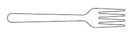 Das ist ein Löffel.Nein, das ist kein Löffel, das ist eine Gabel.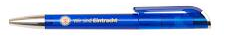 Das ist eine Schere.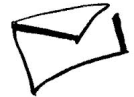 Das ist ein Buch.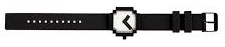 Das ist eine Kette.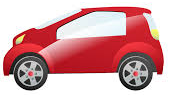 Das ist ein Bus.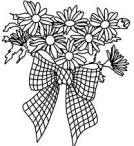 Das sind Bonbons.Es ist ein Tier mit vier Beinen, aber ist ______ Hund, ______ Katze und auch ______ Pferd.M ___ ___2 ___Man braucht es zum Essen, aber es ist ______ Löffel.___1 E ___3 ___ ___ ___Man kann damit Musik hören, aber es ist ______ CD-Player.___ ___ ___ ___4 OMan kann es trinken, aber es ist ______ Tee.___5 ___ ___ ___ ___ ELösungswort: ___1 ___2 ___3 ___4 ___5einigejedermanchewelcheirgendeindiesesdieseSingularSingularSingularSingularSingularPluralPluralPlural1. Person2. Person3. Person3. Person3. Person1. Person2. Person3. Person1. Person2. PersonMask.Fem.Neut.1. Person2. Person3. PersonDativmirdirsichsichsichunseuchsichAkkusativmichdichsichsichsichunseuchsichIch sehe …Du siehst …Er wäscht …Setzen Sie …Wir sehen …Habt ihr …… sich bitte hier hin.… sich die Haare.… euch gestern gesehen?… uns morgen.… mich im Spiegel.… dich auf dem Foto.Personal-pronomenPossessiv-pronomenPersonal-pronomenPossessiv-pronomenPossessiv-pronomenPossessiv-pronomenPossessiv-pronomenichmeinwirwirunserdudeinihrihreuererseinsiesieihresseinSieSieIhrsieihrSingularSingularSingularSingularSingularSingularPluralPluralMask.Mask.Neut.Neut.Fem.Fem.Mask./Neut./Fem.Mask./Neut./Fem.StammEndungStammEndungStammEndungStammEndungNominativStamm-Stamm-StammeStammeGenitivesesererDativememerenAkkusativen-eeder Ball → mein Ball → meiner das Handy → mein Handy → meinsdie Brille → meine Brille → meineein-dies-jed-irgendwelch-all-jed-manch-welch-kein-niemandjederalleallejemandallesjemandjedernichtsihnjemandihmsieetwasniemanderderalles